Протокол № 11Заседания Общественного совета при Министерстве здравоохранения Приднестровской Молдавской Республики________________________________________________________________________Дата и время проведения: 15-00 часов                                                                                               от 30.11. 2023годаМесто проведения:ПМР, 3300, г.Тирасполь, пер.Днестровский, 3, зал заседаний Министерства здравоохранения ПМР.На заседании председательствовала:Андреева Алина Евгеньевна – Председател Общественного совета при Министерстве здравоохранения  Приднестровской Молдавской Республики.Секретарь Общественного совета:Мунтян Наталья Олеговна.Присутствовали члены Общественного совета:Андреева А.Е.Барановская Н.Т.Бурлак С.А.Горбачева Т.Н., Гранкина Е.П.Грибиняк Е.П.,Мунтян Н.О.Халафова Н.П. Бутеску Д.А.Геращенко С.В.По уважительной причине отсутствовали: Васильков А.Ф. ,Гавловская К.Д., Мищенко А.В., Горносталь М.М.,  Затыка Ю.Н.Кворум для голосования имеется.Приглашенные:Албул Кристина Валерьевна – министр здравоохранения ПМР; Фус Алла Викторовна – Заместитель главного врача по медицинской части ГУ «ТКЦАПП»;Тичек Сергей Христофорович – гл.специалист отдела рассмотрения обращений граждан и организаций МЗ ПМР;Ладункин Владимир Олегович – председатель Общественной палаты ПМРКузнецов Павел Николаевич – зам. председателя Общественной палаты ПМР;Пресс-служба МЗ ПМР. Вырныгора Ирина Геннадьевна – председатель Молодежного совета при МЗ ПМРКарнаш  Карина Евгеньевна – секретарь Молодежного совета  при МЗ ПМРСтратулат  Татьяна Васильевна – член Молодежного совета при МЗ ПМРГолованова Юлия Васильевна – член Молодежного совета при МЗ ПМРПОВЕСТКА ДНЯ 11-го ЗАСЕДАНИЯ от 30.11.2023О Молодежном совете при Минздраве ПМРОб объявлении 2024 года  в ПМР Годом семейных ценностейО помощи государства по лечению за пределами ПМРО поддержке приднестровцев с сахарным диабетомО Всемирном дне борьбы с раком молочной железыО порядке льготного зубопротезирования для инвалидов войныОб онлайн-опросе  граждан об уровне коррупцииРазноеРассмотрение  1 вопроса: О Молодежном совете при Минздраве ПМРСлушали: : Информацию председателя Общественного совета  Андреевой А.Е.  о том, что при МЗ ПМР создан Молодежный совет, представители  которого присутствуют сегодня на  данном заседании  Общественного совета при МЗ ПМР.Андреева А.Е. поприветствовала представителей Молодежного совета и подчеркнула, что главной задачей Молодежного совета является реализация государственной политики в отношении молодежи, формирование системы подготовки молодых кадров, изучение и распространение передового опыта работы, а также выработка инновационных подходов к развитию государственной системы здравоохранения республики.Выступили:Албул К.В. – министр  здравоохранения ПМР уверила, что  молодые люди, которые вошли в состав Молодежного совета, понимают важность и ответственность своей будущей общественной работы. Она также высказала уверенность, что новые инициативы и предложения помогут усовершенствовать отрасль здравоохранения, дадут возможность министерству увидеть проблемы молодежи и принимать активное участие в их решении. Мунтян Н.О. – предложила возобновить использование брошюр для будущих мам, в которых будет сконцентрирована вся информация о том, где можно получить ближайшую помощь в случае необходимости, особенно для приезжих граждан, где и в какой ближайшей аптеке можно приобрести лекарственное средство и другую информацию, необходимую для беременных женщин.Фус А.Д. – рассказала о существующих в республике школах материнства, где помогают будущим мамам подготовиться к родам и уходу за новорожденными детками.В дискуссии по данному вопросу принимали участие: Албул К.В., Фус А.Д., Ладункин В.О., Кузнецов  П.Н.,  Грибиняк Е.П. которые выразили свое  разнообразное отношение к данному предложению.Учитывая интерес к поднимаемой теме, решили изучить её актуальность и целесообразность.Халафова Н.П., отвечающая за документальное оформление деятельности Общественного совета, поделилась с представителями Молодежного совета о структуре Общественного совета, планами, отчетами и другой документацией, принимаемой ОС.Она также отметила, что деятельность ОС проходила в непростых условия пандемии, а 2022 год  под эгидой  «Год здравоохранения», что глубоко символично в условиях,  когда молодежь вступает в  2024 год, объявленный «Годом семейных ценностей».Ладункин В.О. – приветствовал Молодежный совет добрыми  наставлениями, поделился своими воспоминаниями и  выразил уверенность о тесных контактах молодежи с Общественной палатой ПМР.Албул К.В. от всей души пожелала Молодежному Совету успеха, поддержала сосредоточение инициатив, отметив, что молодое поколение студентов, ординаторов, медработников может помочь в поиске решений многих проблем как в работе специалистов, так и в здравоохранении, а опыт старших наставников - оперативнее решать поставленные задачи.Решили:Развивать  сотрудничество и  взаимодействие между Общественным советом и Молодежным советом  на основе  целей и задач, установленных Положением о данных общественных объединениях.Изучить высказанные предложения о необходимости дополнительной информированности для беременных женщин  на предмет  целесообразности.Взять под контроль существование школ для матерей в г.Бендеры и других отдаленных населенных пунктах.Голосовали: «ЗА» единогласно.Рассмотрение  2  вопроса:  Об объявлении 2024 года  в ПМР Годом семейных ценностейСлушали: Информацию председателя Общественного совета  Андреевой А.Е.  о том, что в целях привлечения внимания общества и государства  к необходимости сохранения и развития семейных ценностей, повышения культуры брачных отношений и уважения к институту брака, приоритета семейного воспитания детей и стимулирования роста рождаемости,  Президентом ПМР  2024 год объявлен Годом семейных ценностей.Принимая во внимание, что на заседании присутствуют представители Общественной палаты ПМР и ряда общественных  организаций, Андреева А.Е. предложила Общественной палате ПМР, представителям  общественных объединений, организациям различных форм собственности, инициативным группам граждан и гражданам ПМР разработать  свои предложения для включения их в республиканский план мероприятий по проведению в ПМР Года семейных ценностей, а также принять  активное участие в их реализации.В обсуждении данного вопроса приняли участие все  присутствующие, подчеркнув актуальность  и необходимость  проведения в Приднестровье  мероприятий в рамках Года семейных ценностей.Халафова Н.П. – в завершении  обсуждаемого вопроса  зачитала  высказывание Президента ПМР Красносельского В.Н.  об объявлении  грядущего 2024 года – Годом семейных ценностей.(Указ Президента ПМР от  28 ноября 2023 г.  № 463 прилагается)Решили:Принять к сведению информацию об объявлении 2024 года – Годом семейных ценностей.Принять активное участие в подготовке и реализации мероприятий, посвященных Году семейных ценностей.Голосовали: «ЗА» единогласно.Рассмотрение  3  вопроса:  О помощи государства по лечению за пределами ПМРСлушали: Информацию председателя Общественного совета  Андреевой А.Е. о том, что в адрес Общественного Совета, как и в адрес МЗ ПМР  часто поступают  вопросы граждан о том, какую помощь в лечении за пределами республики оказывает ведомство.Мы также связывались с начальником Управления организации медицинской помощи и рассмотрения обращений граждан и организаций Анжелой Дяченко, которая дала исчерпывающий ответ, который  опубликован на сайте МЗ ПМР.Одновременно с этим, Андреева А.Е. отметила, что  перечень заболеваний неоднократно пересматривается и постоянно расширяется. Так, за последние годы в 4 раза (с 3 категорий до 12). Вырос и объём финансирования. Если в 2017 году выделялось около 3 млн рублей, с помощью этих средств помочь удалось 134 пациентам, то в 2022 сумма составила свыше 37 млн рублей, поддержка была оказана 1090 гражданам.Более того, подчеркнула Андреева А.Е., большое внимание уделяется оказанию медицинской помощи детскому населению, а  министерство постоянно работает над поиском новых возможностей оказания высокотехнологичной медицинской помощи в специализированных федеральных учреждениях России взрослым и детям. Вопрос: где можно получить информацию о помощи государства по лечению за пределами ПМР№Албул К.В. – В дополнение к сказанному и опубликованному  подтвердила, что на сегодняшний день есть возможность получить всю информацию по поводу предоставления возможности лечения за рубежом у специалистов лечебно-профилактических учреждений по месту жительства, у руководителей и заместителей подведомственных лечебно-профилактических учреждений. Также информация граждан может быть представлена сотрудниками линии доверия ведомства.Оформление соответствующего пакета документов для направления граждан на лечение за пределы занимает достаточно короткое время (если речь идет о плановом направлении), а пациенты, нуждающиеся в оказании ургентной (срочной) помощи, направляются в срочном порядке в профильное учреждение при условии, что состояние позволяет транспортировать пациента, с последующим оформлением необходимого пакета документов.Вопрос: можно ли получить направление в Кишинев  на проведение  коронароангиографии?Албул К.В. - направление в Кишинев  на проведение  коронароангиографии можно получить только в экстренных случаях, а в остальных случаях пациенты обращаются в Кишинев  самостоятельно.В осуждении данного вопроса принимали участие: Горбачева Т.Н., Грибиняк Е.П., Халафова Н.П., и другие члены ОС, которые интересовались  возможностью получения препаратов лекарственного назначения для амбулаторных больных на бесплатной основе; говорили о проведении лечения пациентов за пределами республики и замены коленных и тазобедренных суставов. Интересовал членов совета и ремонт физиотерапевтического отделения ГУ «Республиканский госпиталь инвалидов Великой Отечественной войны».Албул К.В. – ответила, что  в настоящее время МЗ ПМР работает над ремонтом и переоснащением республиканских учреждений для оказания квалифицированной медицинской помощи. Ремонт восстановительных отделений рассматривается на ближайшую перспективу. Но приоритетным остается – лечение наших пациентов, а, следовательно, и оснащение современным оборудованием лечебных учреждений.Андреева А.Е. – в завершение обсуждения данного вопроса и в связи с тем, что многие граждане не владеют информацией о порядке оказания  помощи государством по лечению за пределами ПМР, предложила активизировать работу по осведомлению граждан в этой части.Решили:1.Принять к сведению информацию о помощи государства по лечению за пределами ПМР2. Совместно с Министерством здравоохранения активизировать работу по осведомлению населения возможностью  получения направления за пределы  ПМР.Голосовали: «ЗА» единогласно.Рассмотрение  4  вопроса:  О поддержке приднестровцев с сахарным диабетомСлушали: Информацию председателя Общественного совета  Андреевой А.Е. об отмечаемом ежегодно 14 ноября - Всемирном дне борьбы с диабетом.Андреева А.Е. передала слово члену ОС,   заведующей эндокринологическим отделением Республиканской клинической больницы Бурлак С.А. с просьбо охарактеризовать  динамику заболеваемости и поддержку приднестровцев с диагнозом «сахарный диабет».Бурлак С.А. – выступила с докладной запиской о динамике заболеваемости и поддержке приднестровцев с диагнозом «сахарный диабет». (выступление прилагается)Вопрос: Какие меры предпринимаются для профилактики сахарного диабета и патологии щитовидной железы?Бурлак С.А. – в дополнение к своему  выступлению Буллак С.А. добавила, что в эндокринологическом отделении, расположенном в новом хирургическом корпусе Республиканской клинической больницы, также базируется «Школа сахарного диабета» для взрослых пациентов. Само отделение рассчитано на 30 коек. Здесь проводится лечение и обследование больных с сахарным диабетом, патологией щитовидной железы и другими эндокринными патологиями. Подразделение оказывает специализированную помощь не только жителям столицы, но приднестровцам из всех уголков страны.В обсуждении данного вопроса принимали участие: Ладункин В.О., Грибиняк Е.П., Горбачева Т.Н., Кузнецов П.Н., Андреева А.Е., которые  положительно охарактеризовали деятельность Бурлак С.А. , поблагодарили её и предложили, содействовать МЗ ПМР  в активизации по профилактике данных заболеваний.Решили:Принять к сведению информацию Бурлак С.А. в части поддержки приднестровцев с сахарным диабетом и проблемами с щитовидной железой.Содействовать МЗ ПМР  по активизации  профилактики с сахарным диабетом, патологией щитовидной железы и другими эндокринными патологиями.Голосовали: «ЗА» единогласно.Рассмотрение 5 вопроса: О Всемирном дне борьбы с раком молочной железыСлушали: Выступление председателя Общественного совета при МЗ ПМР,  главного внештатного онколога Приднестровья Андреевой А.Е. об отмечаемом ежегодно 14 ноября Всемирном дне борьбы с раком молочной железы. Андреева А.Е. отметила, что рак молочной железы – один из самых распространённых видов онкологической патологии у нас в республике и во многих других государствах. Ежегодно врачи во всем мире проводят просветительские кампании, беседы с населением о мерах профилактики и лечении данного заболевания.Далее выступление  Андреевой А.Е. было построено на ответах на вопросы, в том числе:-На каком уровне заболеваемость раком молочной железы в Приднестровье, можно ли говорить о росте? Сколько ежегодно регистрируется новых случаев?-Какие факторы увеличивают риск возникновения рака молочной железы? Болеют только женщины?-Насколько успешно поддаётся лечению рак молочной железы?-Сложно ли обнаружить болезнь на начальных стадиях?-Какая помощь оказывается пациентам с раком молочной железы в рамках государственной целевой программы?(ответы на вопросы прилагаются)В завершение своего выступления, Андреева А.Е. обратилась ко всем присутствующим и через них ко всем  приднестровцам с просьбой:- позаботьтесь о себе и обязательно посещать гинеколога раз в год с обязательным цитологическим исследованием и осмотром молочной железы, а также не избегать УЗИ-обследования либо маммографии, чтобы исключить онкопатологию или выявить её на ранней стадии. Андреева А.Е. в очередной раз напомнила, что рак – не приговор. Главное, сделать  всё для сохранения здоровья – это регулярно и вовремя обследоваться.В обсуждении данного вопроса принимали участие все присутствующие  на заседании.Говорили и о результатах пилотного проекта по выявлению колоректального рака. Тесты на скрытую кровь распространяли среди сотрудников крупнейших промышленных предприятий. Средства были заложены в государственную целевую программу. Но, по словам главного внештатного онколога Алины Андреевой, активность граждан была очень низкой. Население было не заинтересовано в прохождении скрининга, несмотря на большую информационную работу, как на рабочих местах, так и СМИ. Оставшиеся тесты были распределены в амбулаторно-поликлиническую службу Тирасполя.Фус Алла Викторовна – Заместитель главного врача по медицинской части ГУ «ТКЦАПП» отметила, что «В каждой сотне тестов 5-10% показывали положительный результат. Дальнейшие исследования таких больных выявили наличие какой-либо скрытой патологии».Албул К.В. от имени Министерства здравоохранения обратилась с просьбой к общественникам проводить на местах среди старшего поколения информационную работу на ранее выявление заболеваний, а не его лечение.Решили:1.Принять к сведению информацию  Андреевой А.Е. о Всемирном дне борьбы с раком молочной железы и ситуации, сложившейся в Приднестровье в связи с  распространением видов онкологической патологии.2. Поддержать предложение Министерства здравоохранения ПМР по информационной работе  среди граждан, особенно старшего поколения,  по выявлению заболеваний на ранних стадиях.Голосовали: «ЗА» единогласно.Рассмотрение  6 вопроса: О порядке льготного зубопротезирования для инвалидов войныСлушали: информацию Андреевой А.Е. о том, что на заседании Общественного совета  совместно с представителями Общественной палаты ПМП неоднократно поднимался вопрос, связанный с зубопротезированием.Андреева А.Е. проинформировала, что высшим органом исполнительной власти членами Правительства утвержден  порядок предоставления и средняя стоимость зубопротезирования в рамках исполнения государственного заказа на оказание стоматологической помощи в 2023 году.  Ключевой целью разработки данного механизма является предоставление инвалидам войны расширенной льготы на установление протезов из металлокерамики и литых конструкций. Это позволит обеспечить данную категорию граждан социальными гарантиями в сфере охраны здоровья.Далее Андреева А.Е. предоставила слова представителю Общественной палаты ПМР Кузнецову  А.Н.Кузнецов А.Н. напомнил, что  норма, предусматривающая льготу в виде изготовления и ремонта зубных протезов льготных категорий граждан, была внедрена в конце прошлого года. Тогда Верховный Совет утвердил законодательную инициативу Правительства о внесении изменений в Закон «О социальной защите ветеранов». Документ разработан на основании обращений общественных организаций. Однако на сегодняшний день есть  некоторые нестыковки с действующим законодательством в части предоставления льгот отдельным  категориям граждан.Албул К.В. проинформировала, что изучит данный пробел в законодательстве и даст соответствующее распоряжения своим специалистам.Решили:Принять к сведению информацию о порядке льготного зубопротезирования для инвалидов войны.Взять на контроль внесение изменений и дополнений в законодательство ПМР в части   предоставления  льготного зубопротезирования для инвалидов войны.Голосовали: «ЗА» единогласно.Рассмотрение  7 вопроса: Об онлайн-опросе  граждан об уровне коррупцииСлушали: информацию зам. председателя ОС Халафовой Н.П. о том, что согласно подпункту е) статьи 2  Положения об Общественных советах в компетенцию ОС входит «формирование в обществе нетерпимости к коррупционному поведению».В этой связи, Халафова  Н.П. обратила внимание на сайт МЗ ПМР, на котором проводится открытый  онлайн-опрос  граждан об уровне коррупции в целях анализа мнений граждан об уровне коррупции в ПМР и эффективности принимаемых антикоррупционных мер. Халафова Н.П. выделила ряд вопросов, на которые можно ответить в режиме онлайн. В том числе:1. Как часто сталкиваетесь Вы с коррупцией в органах государственной власти?*2. В какой из сфер, по Вашему мнению, наиболее часто встречаются проявления коррупции?*3. Доводилось ли Вам давать взятку?*5. Решился ли Ваш вопрос после того, как Вы отказались от дачи взятки должностному лицу?*6. Что явилось причиной, подтолкнувшей Вас дать взятку должностному лицу?*7. Считаете ли Вы взяткой вознаграждение работнику учреждения в знак благодарности за качественно предоставленную услугу?*8. Видели ли Вы информацию об антикоррупционных мероприятиях проводимых Приднестровской Молдавской Республики в СМИ (статьи в газетах, сюжеты на телевидении)?*9. Какие из перечисленных ниже мер, на Ваш взгляд, в наибольшей степени способны повлиять на снижение коррупции?*Андреева А.Е.  обратилась к членам ОС и представителям общественных объединений с просьбой, в необходимых случаях принять участие в  онлайн-опросе для   улучшения качества работы и формирования доверительных отношений между органами государственной власти и гражданами, особенно с Министерством здравоохранения, частицей которого является ОС и Совет молодежи.Присутствующие  члены ОС поддержали предложение Андреевой А.Е.Решили:1.Принять к сведению информацию  Халафовой Н.П. об онлайн-опросе  граждан об уровне коррупции, опубликованном на сайте МЗ ПМР.2. Поддержать предложение Андреевой А.Е об участии в онлайн-опросе в  необходимых случаях  коррупционных проявлений.Голосовали: «ЗА» единогласно.Рассмотрение 8 вопроса: Разное.По восьмому вопросу  представители ветеранских и общественных организаций интересовались возможностью:- получения препаратов лекарственного назначения для амбулаторных больных на бесплатной основе; - проведения лечения пациентов за пределами республики и замены коленных и тазобедренных суставов; - предоставления стоматологических услуг ветеранам военных действий;- ремонта физиотерапевтического отделения ГУ «Республиканский госпиталь инвалидов Великой Отечественной войны;- открытие коек дневного пребывания в больницах;- удешевления питания  в лечебных учреждениях и др. Албул К.В. ответила на ряд вопросов и проинформировала, что  МЗ ПМР сейчас работает над ремонтом и переоснащением республиканских учреждений для оказания квалифицированной медицинской помощи. Ремонт восстановительных отделений будет рассматриваться в ближайшей перспективе. Но приоритетным остается – лечение наших пациентов, а, следовательно, и оснащение современным оборудованием лечебных учреждений.Албул К.В. заверила, что по мере необходимости койки дневного пребывания будут открываться в лечебных учреждениях, а ряд лечебных учреждений уже в этом году предусмотрели койки дневного пребывания в стационарах. Она также  высказала  всеобщее мнение, что в последнее время, и все, кто находится на больничной койке в стационаре, получают достойное нормальное питание. Конечно, это соответствующая нагрузка на бюджет. Она есть, но МЗ ПМР и государство пошли на это, чтобы больной человек не чувствовал себя ущемленным в элементарных продуктах питания.В завершении заседания  Министр здравоохранения ПМР Албул К.В. - поблагодарила всех представителей Общественного совета за активную плодотворную работу в течение года, выразила заинтересованность в дальнейшей совместной работе и по многим вопросам, звучавшим на заседании, дала соответствующие поручения.Андреева А.Е. в свою очередь поблагодарила Министра, представителей Молодежного совета, представителей Общественной палаты ПМР, министерства здравоохранения и Общественного совета за  участие  и понимание  поставленных  целей и задачПредседательствовал: Председатель Общественного советапри МЗ ПМР                                                                                                  Андреева А.Е.Протокол вела: Секретарь Общественного советапри МЗ ПМР                                                                                                   Мунтян Н.О.Приложение ко 2 вопросуОб объявлении 2024 года в Приднестровской Молдавской РеспубликеГодом семейных ценностейУКАЗ Президента ПМР г. Тирасполь28 ноября 2023 г. № 463В соответствии со статьей 65 Конституции Приднестровской Молдавской Республики, в целях привлечения внимания общества и государства 
к необходимости сохранения и развития семейных ценностей, повышения культуры брачных отношений и уважения к институту брака, приоритета семейного воспитания детей и стимулирования роста рождаемости, п о с т а н о в л я ю:1. Объявить 2024 год в Приднестровской Молдавской Республике Годом семейных ценностей.2. Правительству Приднестровской Молдавской Республики:а) обеспечить в срок до 29 декабря 2023 года разработку и представление на согласование Президенту Приднестровской Молдавской Республики республиканского плана мероприятий по проведению в Приднестровской Молдавской Республике Года семейных ценностей до его утверждения;б) при разработке проекта закона Приднестровской Молдавской Республики «О республиканском бюджете на 2024 год» предусмотреть осуществление финансирования мероприятий, предусмотренных 
в утвержденном республиканском плане мероприятий по проведению 
в Приднестровской Молдавской Республике Года семейных ценностей;в) предложить Общественной палате Приднестровской Молдавской Республики, общественным советам при исполнительных органах государственной власти Приднестровской Молдавской Республики, общественным объединениям, организациям различных форм собственности, инициативным группам граждан и гражданам Приднестровской Молдавской Республики направить свои предложения в рамках подготовки республиканского плана мероприятий по проведению в Приднестровской Молдавской Республике Года семейных ценностей, а также принять участие 
в его реализации;г) обеспечить разработку графического изображения (логотипа) Года семейных ценностей путем проведения публичного конкурса и направление 
до его утверждения на согласование Президенту Приднестровской Молдавской Республики;д)обеспечить освещение в средствах массовой информации мероприятий Года семейных ценностей.3. Контроль за исполнением настоящего Указа возложить 
на Председателя Правительства Приднестровской Молдавской Республики.4. Настоящий Указ вступает в силу со дня подписания.ПРЕЗИДЕНТ                                                                                                В.КРАСНОСЕЛЬСКИЙ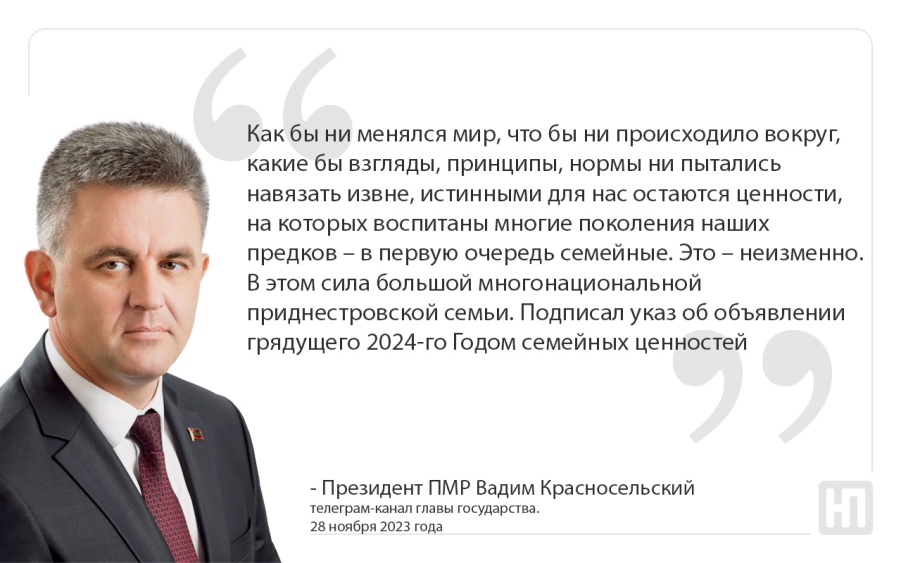 Приложение к 4 вопросу«О поддержке приднестровцев с сахарным диабетом»Уважаемые коллеги!Как вы уже знаете, ежегодно 14 ноября отмечается Всемирный день борьбы с диабетом.Говоря о динамике  заболеваемости и поддержке приднестровцев с диагнозом «сахарный диабет», хочется отметить следующее.В последние десятилетия это заболевание охватывает все большее количество людей. Всемирная организация здоровья провела исследование, которое показало, что в 2021 году в мире диагностировано 529 млн случаев сахарного диабета. Учитывая динамику распространения этого эндокринного заболевания, к 2050 году число таких пациентов возрастет практически до полутора миллиардов.В Приднестровье проживает 13,7 тыс. граждан с сахарным диабетом, из них 1,7 тыс. – инсулинозависимые. В 2022 году впервые диагноз поставлен 1 тыс. человек. На начало 2023 года заболеваемость на 10 тыс. населения составляла 26,2, при этом в 2021 году этот показатель зафиксирован на уровне 15,6.Пациенты с сахарным диабетом всегда находились в фокусе внимания государства. Активную поддержку из бюджета они получают последние 20 лет. Ежегодно затраты на реализацию всех предусмотренных мероприятий растут. Если еще несколько лет назад на закупку инсулина, сахароснижающих препаратов, тест-полосок и шприц-ручек выделялось порядка 10 млн рублей, то в 2022 году на поддержку таких пациентов направлено 17,4 млн рублей.На настоящий момент пациенты, нуждающиеся в инсулинотерапии, обеспечиваются современными препаратами инсулина, которые признаны мировым медицинским сообществом как одни из лучших. Те пациенты, которые ограничены в зрении, есть ограничения в функционировании конечностей, обеспечиваются инсулинами, которые вводятся с помощью специальных шприц-ручек. Дети, беременные, пациенты с тяжелым лабильным течением сахарного диабета также обеспечены теми видами инсулина, которые вводятся одноразовыми шприц-ручками. Часть пациентов, страдающих сахарным диабетом, обеспечивается таблетированными сахароснижающими препаратами. Дети до 18 лет, а также студенты до 23 лет включительно ежемесячно обеспечиваются тест-полосками для самоконтроля за уровнем сахара крови.Основная масса пациентов с сахарным диабетом – это люди от 40 лет и старше, страдающие так называемым приобретенным или вторым типом диабета. Это примерно 80% от всех пациентов данного профиля. Однако в связи с тем, что диабет второго типа все-таки распознается уже на более поздних этапах, он тем и коварен, что в первые годы жизни пациент может не знать о его наличии, из-за чего со временем часть пациентов переходит на инсулинотерапию.Львиная доля прироста заболеваемости диабетом приходится на второй тип диабета. Среди этой категории пациентов основной метод лечения – диетотерапия, модификация образа жизни. В дальнейшем уже присоединяются таблетированные сахароснижающие препараты. Доказано, что эндокринные проблемы можно минимизировать. Для этого необходимо уделить внимание питанию и контролю веса, исключить алкоголь и никотин, вести активный образ жизни.Сегодня Министерство здравоохранения готово менять тактику работы с диабетиками. Разрабатывается целевая программа по борьбе с сахарным диабетом.Мы надеемся, что расширится перечень тех обследований и лечения, которые могут получить больные диабетом. Очень большое внимание в этой программе уделяется не столько даже лечению и расширению лечения сахарного диабета, как его раннему выявлению и профилактике. В данном вопросе очень важно выявить вовремя заболевание или его предотвратить, поэтому скрининговые методы, разнообразные исследования на раннее выявление осложнений будут заложены в эту программу. Мы должны обнаружить заболевание на первом этапе, а еще лучше предотвратить его развитие».Отдельная категория пациентов – это дети. На сегодняшний день 115 ребят страдают сахарным диабетом, из них 83 получают инсулин. Эти мальчишки и девчонки обеспечиваются не только препаратами инсулина, одноразовыми иглами для шприц-ручек, но и ежемесячно получают 150 тест-полосок для глюкометра, что позволяет вести тщательный контроль показателей уровня сахара крови. На базе Республиканского Центра матери и ребенка сформирована «Школа сахарного диабета». Дети из республики могут там получать специальное образование. Их учат относиться к сахарному диабету ни как к болезни, а как к образу жизни..Член ОС при МЗ ПМР,заведующая эндокринологическим отделениемРеспубликанской клинической больницы                                                                   Бурлак С.А.Приложение к 5 вопросу«О Всемирном дне борьбы с раком молочной железы»- Рак молочной железы – одно из самых распространённых онкологических заболеваний. На каком уровне заболеваемость раком молочной железы в Приднестровье, можно ли говорить о росте? Сколько ежегодно регистрируется новых случаев?Да, среди общей заболеваемости рак молочной железы занимает лидирующие позиции. Статистические показатели сейчас находятся на доковидном уровне – как в 2018-2019 годах. Незначительное снижение заболеваемости, наблюдаемое в пандемию, было связано со снижением выявляемости, поскольку люди меньше посещали специалистов и проходили обследование.В 2022 году рак молочной железы был обнаружен у 252 женщин. К сожалению, треть случаев – запущенные формы, когда речь идёт о третьей и четвёртой стадиях. Всего в республике с данным диагнозом на учёте состоит 2,5 тысячи пациенток. Если говорить о динамике за 10 лет, то отмечается рост данной нозологии.- Какие факторы увеличивают риск возникновения рака молочной железы? Болеют только женщины? Рак молочной железы встречается также и у мужчин, но гораздо реже. Рост заболеваемости раком молочной железы связан с двумя тенденциями: увеличением продолжительности жизни населения и улучшением диагностики. Максимальная заболеваемость всеми онкологическими заболеваниями приходится на возрастную группу старше 75 лет. Пик заболеваемости раком молочной железы – от 50 до 70 лет, но в последнее время случаи встречаются и среди молодых женщин 20-30 лет. Раньше подобное было редкостью. Поэтому врачи должны проявлять настороженность и тщательно диагностировать каждого пациента.Что касается факторов риска, то существуют экзогенные и эндогенные факторы. Причиной могут стать гормональные нарушения, аборты, поздняя первая беременность, воспалительные процессы малого таза, ведущие к гормональной перестройке, травмы груди. Нельзя забывать и о наследственной предрасположенности.- Насколько успешно поддаётся лечению рак молочной железы?Хочу отметить, что в последнее время медицина добилась значительных успехов в лечении рака молочной железы. Есть такое понятие как «персонифицированный подход». Мы определяем подтип опухоли, лечим прицельно пациента и новообразование. Подход к лечению индивидуальный. Например, есть люди, которым не нужна химиотерапия, им подходит гормональное лечение. Есть же более агрессивные опухоли, которые нуждаются в лечении химиотерапией в течение курса. Такой подход позволяет снизить уровень смертности.- Сложно ли обнаружить болезнь на начальных стадиях?Обнаружить заболевание можно. Есть такое понятие как скрининг – когда население проверяют на наличие каких-либо заболеваний, это касается и рака молочной железы. Женщине старше 50 лет раз в два года должны проходить маммографию молочной железы даже при отсутствии жалоб. Этот метод позволяет выявить предраковые состояния или на нулевой стадии. Все усилия врачей направлены на то, чтобы выявить патологию как можно раньше.Кроме того, женщинам необходимо раз в месяц проводить самообследование молочных желез на наличие уплотнений, женщинам детородного возраста это нужно делать на 5-7 день цикла. Раз в год обязательно посещение гинеколога для всех, при необходимости врача-маммолога.- Какая помощь оказывается пациентам с раком молочной железы в рамках государственной целевой программы?У нас проводится медикаментозная, химиотерапия, хирургическое лечение, а также реабилитация. Женщины со II группой инвалидности бесплатно получают экзопротезы, сейчас готовится законопроект, чтобы предоставить такую возможность и пациенткам с III группой. Если кто-то нуждается в длительных курсах эндокринной терапии, гормонотерапии обеспечиваются необходимыми препаратами за счёт государства. Все иммуногистохимические исследования для граждан, состоящих на учёте, бесплатные.Председатель ОС при МЗ ПМР,главный внештатный онколог Приднестровья                                                               А.Е.Андреева